Когда я был маленьким, я ходил в детский сад. Садик у нас находился в центре села, рядом с памятником односельчанам, погибшим в годы Великой Отечественной войны. Я почему-то думал, что именно там похоронены все, кто погиб за всю войну. Став старше и научившись читать, я старался найти на плитах, где написаны фамилии новоивановцев, не вернувшихся с войны, фамилии своих старых родственников, дедушек,бабушек. Я расспрашивал своих родителей о том страшном времени, мне хотелось узнать, кто из нашей семьи в годы войны жил, сражался, защищал нашу страну от фашистов.9 мая 1945 год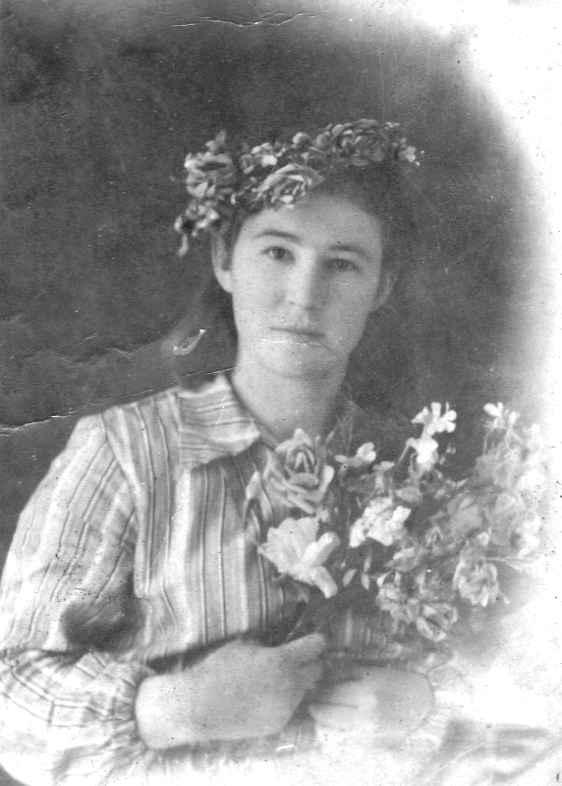 И сегодня я хочу рассказать в своём сочинении о трудовом и военном подвиге моей прабабушки Супрун Анны Мироновны. Почему подвиге? Лишь потому, что когда я узнал все подробности жизни, пережитые моей прабабушкой, другого слова, кроме подвиг ,я не могу подобрать.  Она не совершала великих поступков, её жизнь может показаться другим не столь интересна, но для меня и всей нашей семьи она была настоящим примером, которым мы очень дорожим, стремимся подрожать ей.  Ей было около 14 лет, когда немецкие войска пришли в Майский район в октябре 1942 года. Немцы заходили со стороны х. Право-Урванский на родной  х.  Колдрасинский, где жила прабабушка. Стоял громкий гул от машин, все дети и взрослые прятались. Матери переодевали своих детей в «бабушек», а младших прятали подальше. Но немцы не стреляли, они лишь забирали по домам всепродукты и выгоняли людей из хат в погреба, но это было даже лучше для них, ведь в небе над хутором шли воздушные бои. После таких боёв летал то наш самолёт разведчик, то немецкий - «рама». Они фотографировали местность, при этом иногда разбрасывали листовки. В декабре немцев выбили из села.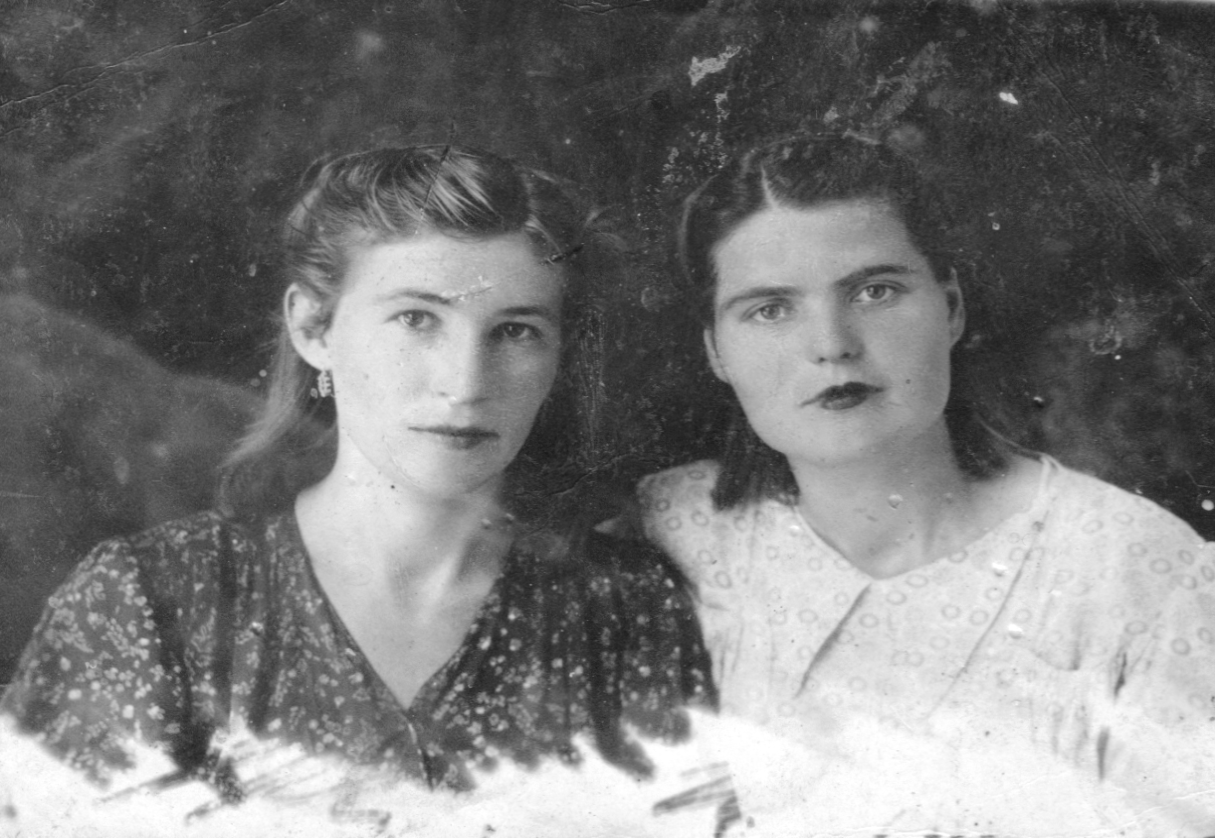  Кондукторский резерв 1944г.( прабабушка Аня слева)  В 1943 годупрабабушка ,добавив себе возраст до 16 лет ,пошла учиться в г. Прохладный, чтобы стать кондуктором железных дорог. И уже  10 октября 1944 года мою прабабушку и её подругу забрали на службу в военно-эксплуатационное  отделение II-Украинского фронта. Это значит, вслед за основным фронтом нужно было восстанавливать разрушенные мосты, железные дороги, собирать раненых и убитых. Жили они в вагонах, где было очень холодно и голодно, но старались держаться ,подбадривая друг друга. В городе Белостоке на их состав напали  бендеровцы, грабили, убивали. Они угнали в лес 12 девушек из прабабушкиного отделения, их искали 3 дня и нашли в воронках замученными и мёртвыми. Бендеровцы загнали их состав в тупик, а паровоз угнали. Несколько дней они не получали продовольствие, жили в холодных вагонах, но потом начальник ближайшей станции прислал людей, их накормили и выдали обмундирование. Здесь же,  на станции «Пила» погибла её подруга Вера Головня, там её и похоронили. В городе Тирасполе после бомбёжки они ходили по трупам и собирали их в машины. Прабабушка заболела там брюшным тифом, очень тяжело перенесла эту болезнь, но выжила. Много видела горя и боли, страшных картин войны, и всё  это в возрасте 17 лет! В составе того отделения прабабушка Аня дошла до Германии, где встретила победу и в силу необходимости служила ещё три месяца.  Она рассказывала моей маме, как возвращалась домой. Приехали они в Нарткалу и до хутора шли с девушками пешком и пели песни. И тут она увидела женщину в стареньком залатанном платье и подумала:  «Какая бедная женщина! Как она похожа на  маму!» И когда эта женщина приблизилась к ним, то оказалось, что она и была её мама. Она узнала, что её дочь приехала и бежала навстречу три километра, чтобы быстрее встреться и обнять своё дитя. Прабабушка часто вспоминала эту встречу и всегда из её глаз лились слёзы.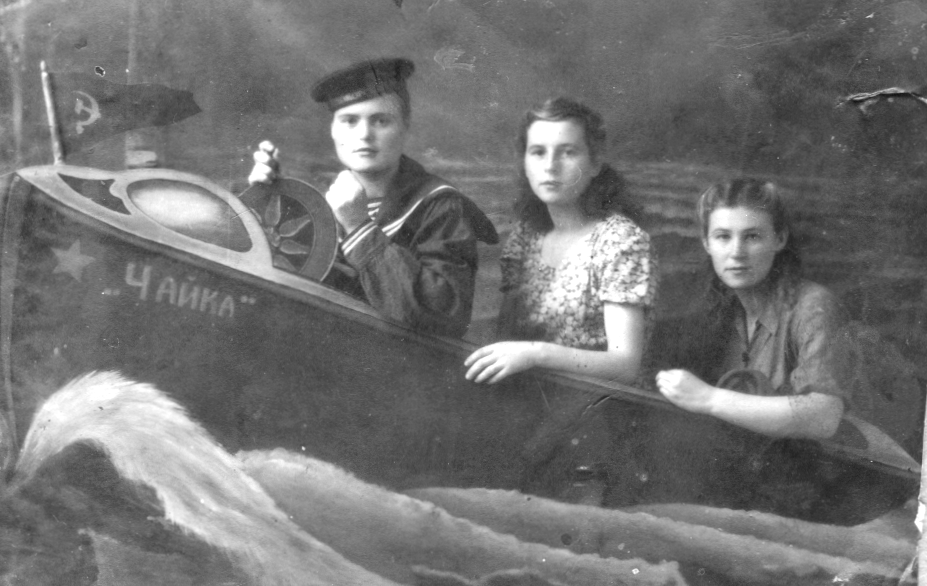 С подругами после войны ( прабабушка первая справа) После войны она ещё 10 лет сопровождала поезда. Вышла замуж и уже в 25 лет стала вдовой с тремя детьми, муж умер от рака.     Вернулась на хутор и пошла работать в наш колхоз «Ленинцы» телятницей, трудилась 20 лет, а общий трудовой стаж прабабушки-44 года.Награды которые сохранились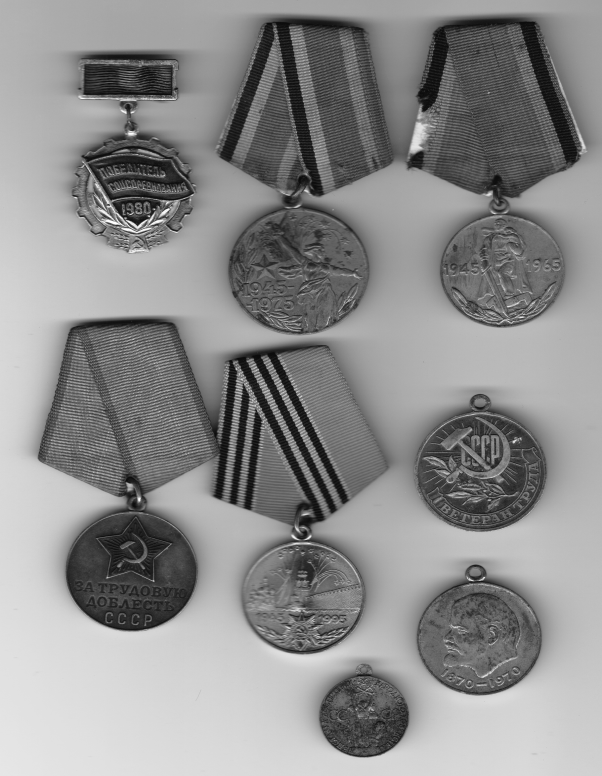 Наша страна по достоинству оценила труд скромной труженицы: звание Мастер животноводства, знаки « Ударник 9-й пятилетки»,  « Победитель социалистических соревнований», медали « За трудовую доблесть» и «За добросовестный труд в годы Великой Отечественной войны», юбилейные медали « 50 лет Победы» и « За доблестный труд» к 100-летию Ленина, бронзовая медаль ВДНХ СССР и медаль «Ветеран труда», а ещё бесчисленные благодарности и почётные грамоты, ценные подарки и премии.   Всю свою жизнь она жила честно, растила четверых детей, внуков и даже правнуков. Мы никогда не слышали от неё грубых слов, вся наша семья помнит её , гордится ею, её жизнью и стремимся быть похожими на неё.Прошло шесть лет, как прабабушки нет с нами, но мы до сих пор скучаем по ней и помним. Умерла она 9 мая 2009 года, в такой значимый для неё и всей нашей страны день. И когда я слышу по телевизору, читаю в газетах о героях войны, то всегда мысленно причисляю к ним и свою прабабушку – Анну Мироновну Супрун. Ведь именно благодаря её мужеству, стойкости, беззаветной любви к Родине, я могу сегодня видеть солнце, радоваться успехам, жить в мирной, великой стране России!!!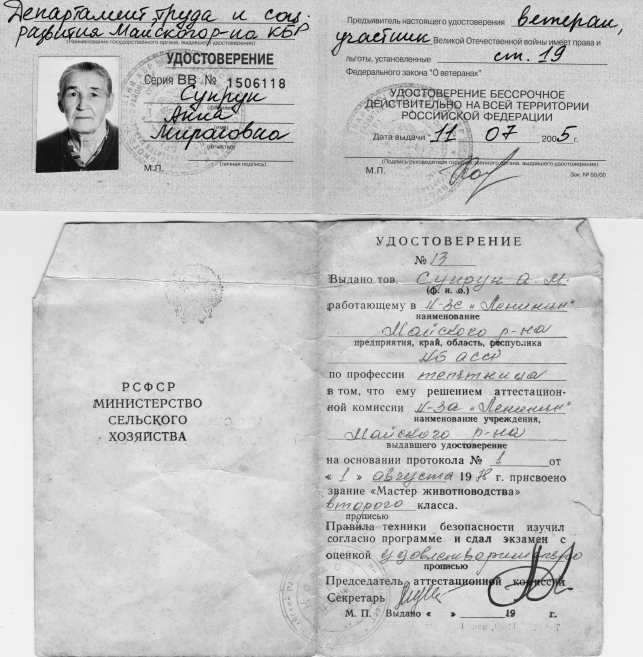 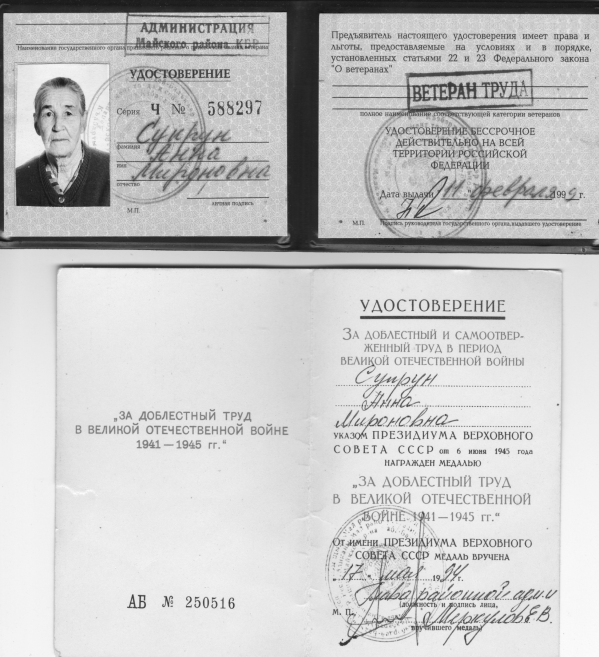 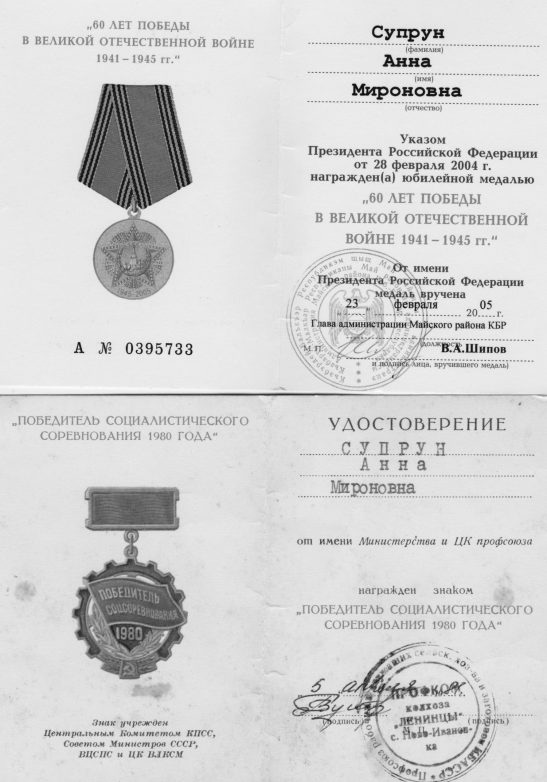 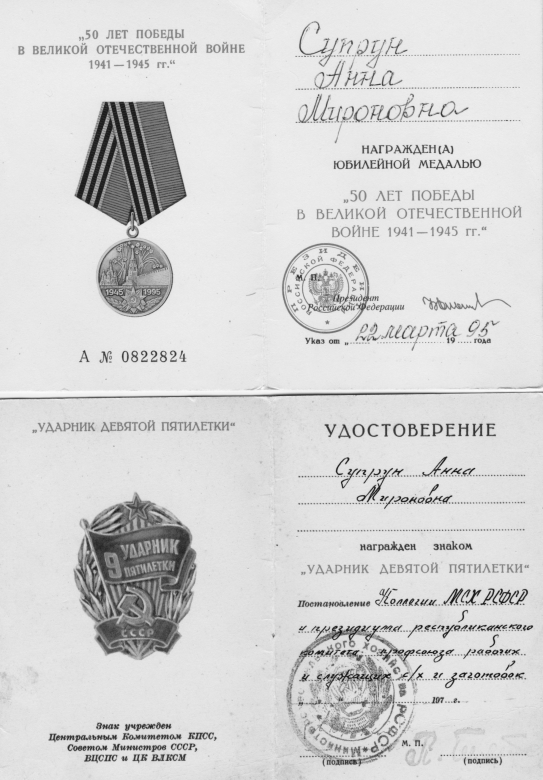 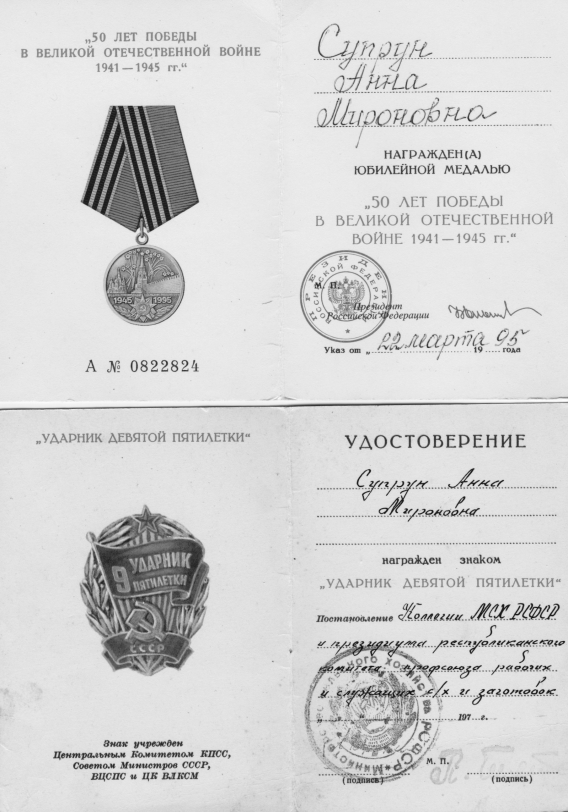 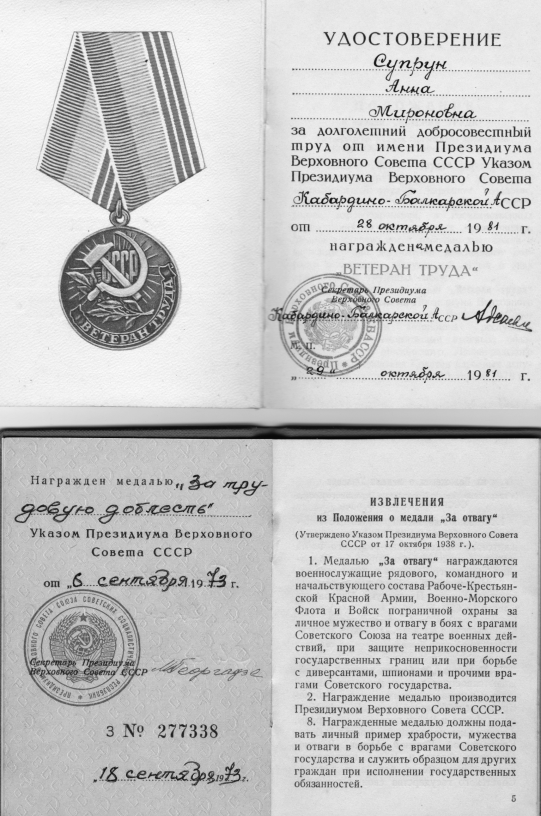 